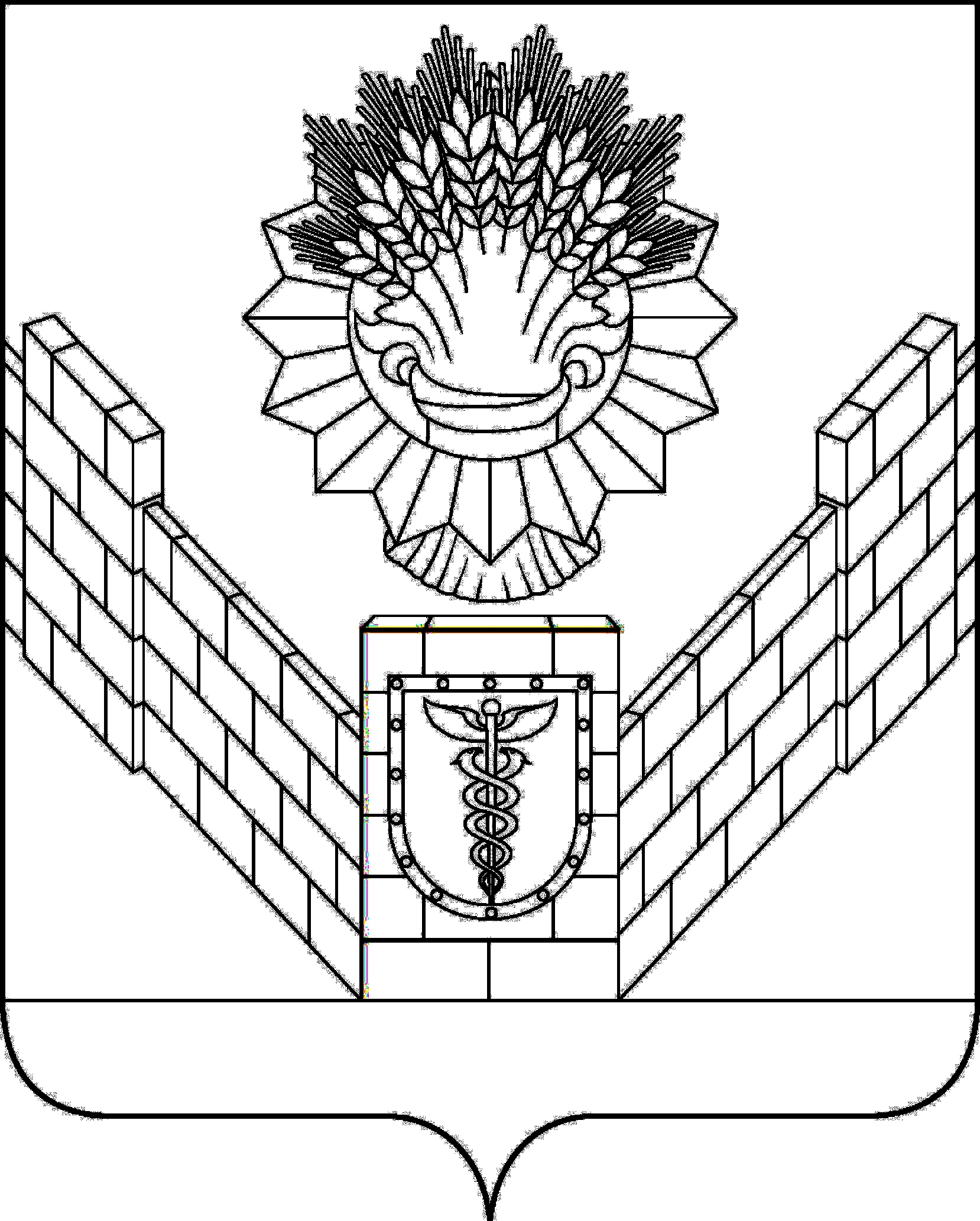 О даче согласия на приём движимого имущества  муниципального образования Тбилисский район в муниципальную собственность Тбилисского сельского поселения Тбилисского района на безвозмездной основеРуководствуясь Федеральным законом от 6 октября 2003 года № 131 – ФЗ «Об общих принципах организации местного самоуправления в Российской Федерации», Положением о порядке владения, пользования и распоряжения муниципальным имуществом Тбилисского сельского поселения Тбилисского района, утвержденного решением Совета Тбилисского сельского поселения Тбилисского района от 27 июня 2013 года № 968 статьями 26, 58 устава Тбилисского сельского поселения Тбилисского района, Совет Тбилисского сельского поселения Тбилисского района,                      р е ш и л:1. Дать согласие на приём движимого имущества муниципального образования Тбилисский район в муниципальную собственность Тбилисского сельского поселения Тбилисского района на безвозмездной основе согласно, приложения, к настоящему решению (прилагается).2. Поручить администрации Тбилисского сельского поселения Тбилисского района в установленном порядке провести мероприятия по приему муниципального имущества, указанного в приложении к  настоящему решению.	3. Контроль за выполнением настоящего решения возложить на комиссию по муниципальному имуществу, земельным вопросам и вопросам улучшения жилищных условий, нуждающихся граждан (Алехин).	4. Решение вступает в силу со дня его подписания.Глава Тбилисского сельскогопоселения Тбилисского района						А. Н. СтойкинПредседатель Совета Тбилисского сельского поселения Тбилисского района							Е.Б. СамойленкоПРИЛОЖЕНИЕ к решению СоветаТбилисского сельского поселения Тбилисского районаот 29 апреля 2022 года № 186ПЕРЕЧЕНЬпринимаемого движимого имущества муниципального образования Тбилисский район в муниципальную собственность Тбилисского сельского поселения Тбилисского района на безвозмездной основеГлава Тбилисского сельскогопоселения Тбилисского района					А. Н. СтойкинСОВЕТТБИЛИССКОГО СЕЛЬСКОГО ПОСЕЛЕНИЯТБИЛИССКОГО РАЙОНАРЕШЕНИЕот 29. 04.2022                                                                      № 186                                                        ст-ца ТбилисскаяСОВЕТТБИЛИССКОГО СЕЛЬСКОГО ПОСЕЛЕНИЯТБИЛИССКОГО РАЙОНАРЕШЕНИЕот 29. 04.2022                                                                      № 186                                                        ст-ца Тбилисская№п/пНаименование объекта основных средствКоличество, шт.Балансовая стоимость, руб.Остаточная стоимость,руб.123451ПАЗ 4234 АА35423, год изготовления 2011, идентификационный номер (VIN) X1M4234K0B0000371, модель,                          № двигателя Д245.9Е2 591943,                 кузов № X1M4234K0B0000371,                          цвет кузова белый11390000,00231087,782ПАЗ 4234 АА35223, год изготовления 2011, идентификационный номер (VIN) X1M4234K0B0000400, модель,                           № двигателя Д245.9Е2 591946,                            кузов № X1M4234K0B0000400,                         цвет кузова белый11390000,00231087,783Автобус для перевозки детей                           ПАЗ 32053-70, год изготовления 2010, идентификационный номер (VIN) X1M3205CXA0005523, модель,                           № двигателя 523400 А1008871,             кузов № X1M3205CXA0005523,              цвет кузова жёлтый11152145,500,00